Приложение №1	 Из предложенных вопросов, выбрать правильный ответ.Вопросы:В каком году был основан город?В 1560 годуВ 1590 годуВ 1580 годуВ каком году город был перенесен на правый берег?В 1674 годуВ 1671 годуВ 1673 годуВыберите ученых, которые посетили Саратов в 18 веке?Беринг, Татищев, Глемин, Лепехин, Фальк, Паллас, ПлещеевС какого года Саратовское наместничество становится губеринией? С 1780 годаС 1781 годаС 1782 годаНазовите трех деятелей культуры и науки второй половины 19 века, которые жили и работали в нашем городе?Ответы:баТатищев, Лепехин, Фальк, ПалласаЧернышевский, Яблочков, НавашинПриложение № 2Приложение № 3Рельеф Саратовской областиПравобережье                            ЛевобережьеОкско-Донская        Приволжская                       Сыртовая       Общий        Прикаспийскаянизменность          возвышенность                      равнина          Сырт           низменность                                                                  (60-100м)        (228м)          (-20 – 30м)                                Хвалынские                                горы ()                               Вольские                                 горы                                Змеевы                                  горыПриложение № 4Практическая работа.Задание 1: Дать описание климата области.Ответ: Саратовская область расположена в умеренном климатическом поясе. Характерен континентальный климат. Средняя температура января от -11 до -150С; июля - + 20-240С. Осадки – от 200 до  в год.Задание 2: Сравнить климатические особенности Правобережья и Левобережья.Ответ: Для правобережья характерно большее количество осадков, чем в Левобережье.Приложение № 5Земельные                   Водные                           Лесныересурсы                        ресурсы                          ресурсыПриродныересурсыРесурсы                                                         Полезныеживотного мира                                           ископаемыеПриложение № 7Приложение №8Приложение № 9Производственные нужды35%Хоз. питьевые нужды65%Использование поверхностных вод предприятий г. Саратова в 2003 годуПо докладу обл. Совета ВООП, 2004 годаПриложение № 10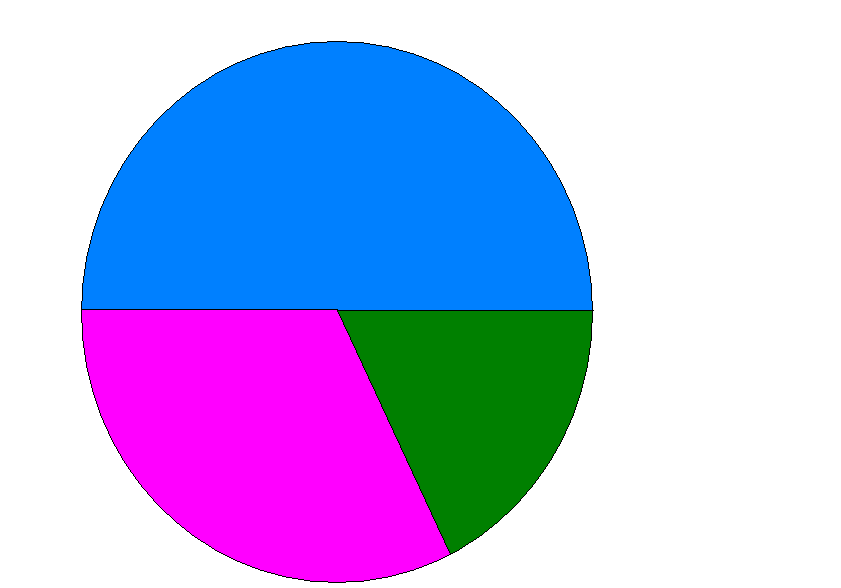 41%                                  33%                       26%      - практически здоровы      - имеют отклонения в здоровье      - хронически больныСостояние здоровья детей г. Саратова по докладу Обл. совета ВООП 2003 годаПолезные ископаемыеПримеры месторожденийПрименениеНефть и газУрицкое, Соколово-горскоеТопливо, энерготехническое сырье; источник хим. сырьяГорючие сланцыСавельевское, ОзинскоеХимическое сырье для технологической переработкиКалийно-магнезиальные солиОзинское, ГремучинскоеВ пищевой промышленности, в химической – для получения соды, хлора, в с/х – как удобренияФосфоритыСаратовское, ОрловскоеДля производства минеральных удобренийИзвестнякиБерезовское, ИргизскоеВ строительстве, в металлургииМелВольскоеПроизводство цементаОпокиВольское, гора МалинихаПроизводство цементаКирпичные глиныГуселкинское, ОзинскоеДля производства кирпичаПескиАлександровское, Хватовское, КалининскоеВ строительстве, в производстве стекла